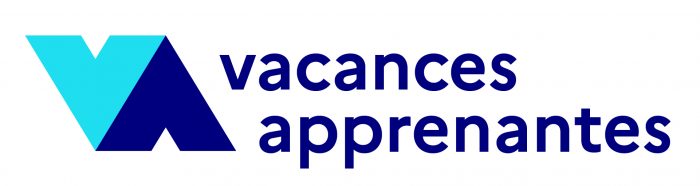 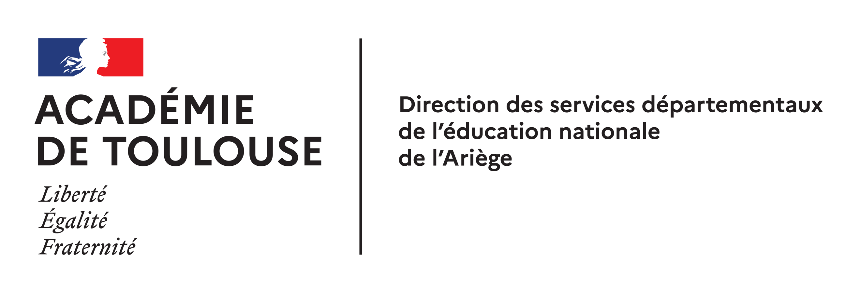 Colos Apprenantes 2024Fiche de candidature « prescripteur »Date limite de retour : vendredi 25 avril 2024Présentation de la collectivité, EPCI ou association1 – Nom complet (en majuscules) 2 - Coordonnées  Nom du représentant :Fonction :Adresse courriel :Téléphone portable professionnel :Adresse de la structure :
3 - Représentant □ Une commune□ Un EPCI □ Une association. Agissez-vous par délégation d’une collectivité ?  □ Oui 	□ Non□ Autre : précisez ____________________________________________________4- Personne en charge du dossier Nom :Fonction :Adresse courriel :Téléphone portable professionnel :4 - Pour collectivité ou EPCI (et association agissant par délégation)Nombre d’habitants : 5 - Pour collectivité ou EPCI La collectivité (ou EPCI) a-t-elle conclu :□ Oui un (des) PEDT□ Oui un (des) Plan Mercredi□ Non aucun des deuxEnvisage-t-elle d’intégrer les colos apprenantes dans le cadre d’un PEDT ? □ Oui□ NonVotre engagement dans le dispositif Colos Apprenantes6 – Statut de la structure dans le cadre du dispositif □ Uniquement prescripteur□ Prescripteur et organisateur7 - Précédentes actions sur Colos ApprenantesSi vous renouvelez votre participation au dispositif. Merci d'inscrire le nombre total de mineurs pris en charge les années précédentes pour vos actions :Nombre de mineurs bénéficiaires en 2020 :Nombre de mineurs bénéficiaires en 2021 :Nombre de mineurs bénéficiaires en 2022 :Nombre de mineurs bénéficiaires en 2023 :Votre projet en 20248 - Nombre prévisionnel de séjours colos apprenantes Juillet :Aout :Automne :9 - Nombre prévisionnel des mineurs (éligibles et non éligibles) que vous inscrirez sur ces séjours Pour l'année 2024 entière, toutes vacances confondues, tous mineurs confondus : 10 - Actions de communication et de promotion auprès des familles Merci de préciser en quelques lignes vos actions ou partenariats / relais pour cet objet11 - Modalités d’identification des mineurs prévues (lien avec l’éducation nationale : Cités éducatives / programmes de réussite éducative, dispositif relais / Territoires éducatifs ruraux) Merci de préciser en quelques lignes vos actions ou partenariats / relais pour cet objet12 - Les mesures spécifiques pour accompagner les enfants/ jeunes et les familles (y compris pour publics non éligibles à l'aide Colos Apprenantes) Merci de préciser en quelques lignes vos actions ou partenariats / relais pour cet objet13- Actions envisagées sur la phase de restitution et de retours d’expériences des enfants/jeunes Merci de préciser en quelques lignes vos intentions ou mises en œuvre pour cet objet14 - Partenariats envisagés (exemples : enseignants / associations de jeunesse éducation populaire / autres structures éducatives ou professionnelles / etc.) Merci de préciser en quelques lignes vos intentions ou mises en œuvre pour cet objetVos publics en 202415 - Nombre prévisionnel d’inscription de mineurs éligibles à l'aide « Colos Apprenantes » Pour l'année 2024 entière, toutes vacances confondues, tous bénéficiaires confondus : 16 - Nombre prévisionnel de mineurs éligibles par critères de priorités Indiquez le nombre ou précisez le pourcentage approchant. Dans ce cas, précisez % sur total 100Mineurs en situation de handicap :Mineurs bénéficiaires de l’Aide sociale à l’enfance :Mineurs résidant en quartier prioritaire de la ville QPV :Mineurs résidant en Zone de revitalisation rurale (ZRR) :Autres mineurs ne relevant pas des critères précédents mais justifiant d’un quotient familial (QF) inférieur à 1500 :Budget prévisionnelLe détail sera présenté lors de votre demande de subvention (budget de l'action sur formulaire Cerfa). Des chiffres approchants sont suffisants à ce stade.17 - Montant des aides de l’Etat demandées au titre du remboursement des inscriptions de mineurs éligibles aux Colos Apprenantes 100 € / nuitée X Nombre de nuitées X Nombre de jeunes :Fait à :Le (date) / :								Signature : 